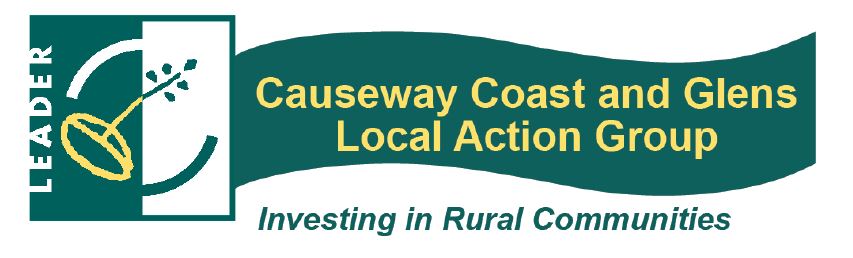 Causeway Coast and Glens Local Action GroupCloonavin66 Portstewart RoadColeraineBT52 1EYTel: 028 7034 7016E-mail: rdp@causewaycoastandglens.gov.uk	 Website: http://www.causewaycoastandglens.gov.uk/work/rural-development Expression of Interest Form (EoI)If you want to send additional material to support your Expression of Interest please do so.  This can be returned to you - please mark if you want it sent back.  Forms may be returned to the address at start of the form.The Rural Development Programme is funded by the European Union and DARD. It is administered by Causeway Coast and Glens Borough Council on behalf of the Causeway Coast and Glens Local Action Group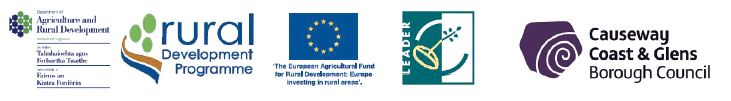 Notes:This form is only an Expression of Interest in the Rural Development Programme and does NOT constitute an application for funding.The submission of an Expression of Interest form and/or the application form for Rural Development assistance may not be taken as an indication that the project will be awarded grant aid.All project details and information will be treated with the strictest of confidence.1Applicant Details:Title: ___________ Name:   ______________________________________________________________________Business / Organisation Name: _____________________________________________________________________________________________Address:	____________________________________________________________________________________Postcode: ____________________________________Tel: No:  	____________________________________ Fax No:  ________________________________________Email:	____________________________________ Website Address: _________________________________Applicant Details:Title: ___________ Name:   ______________________________________________________________________Business / Organisation Name: _____________________________________________________________________________________________Address:	____________________________________________________________________________________Postcode: ____________________________________Tel: No:  	____________________________________ Fax No:  ________________________________________Email:	____________________________________ Website Address: _________________________________Applicant Details:Title: ___________ Name:   ______________________________________________________________________Business / Organisation Name: _____________________________________________________________________________________________Address:	____________________________________________________________________________________Postcode: ____________________________________Tel: No:  	____________________________________ Fax No:  ________________________________________Email:	____________________________________ Website Address: _________________________________Applicant Details:Title: ___________ Name:   ______________________________________________________________________Business / Organisation Name: _____________________________________________________________________________________________Address:	____________________________________________________________________________________Postcode: ____________________________________Tel: No:  	____________________________________ Fax No:  ________________________________________Email:	____________________________________ Website Address: _________________________________Applicant Details:Title: ___________ Name:   ______________________________________________________________________Business / Organisation Name: _____________________________________________________________________________________________Address:	____________________________________________________________________________________Postcode: ____________________________________Tel: No:  	____________________________________ Fax No:  ________________________________________Email:	____________________________________ Website Address: _________________________________Applicant Details:Title: ___________ Name:   ______________________________________________________________________Business / Organisation Name: _____________________________________________________________________________________________Address:	____________________________________________________________________________________Postcode: ____________________________________Tel: No:  	____________________________________ Fax No:  ________________________________________Email:	____________________________________ Website Address: _________________________________Applicant Details:Title: ___________ Name:   ______________________________________________________________________Business / Organisation Name: _____________________________________________________________________________________________Address:	____________________________________________________________________________________Postcode: ____________________________________Tel: No:  	____________________________________ Fax No:  ________________________________________Email:	____________________________________ Website Address: _________________________________2(a)  Is this a…New BusinessExisting BusinessExisting Business            Non-Departmental Public Body            Non-Departmental Public BodyNot for Profit OrganisationNot for Profit Organisation                          Other (Please state)                          Other (Please state)(b)  Please state the number of employees(b)  Please state the number of employees(b)  Please state the number of employeesFull time employees (inc self) F/TFull time employees (inc self) F/TFull time employees (inc self) F/TandandandPart time employees  P/TPart time employees  P/TPart time employees  P/T(c)  Please indicate the status of your company:  (e.g. Sole trader/ limited company /not for profit org)(c)  Please indicate the status of your company:  (e.g. Sole trader/ limited company /not for profit org)(c)  Please indicate the status of your company:  (e.g. Sole trader/ limited company /not for profit org)(c)  Please indicate the status of your company:  (e.g. Sole trader/ limited company /not for profit org)3Which Geographical Area will Benefit from the impact of the project?Which Geographical Area will Benefit from the impact of the project?Which Geographical Area will Benefit from the impact of the project?Which Geographical Area will Benefit from the impact of the project?Which Geographical Area will Benefit from the impact of the project?Which Geographical Area will Benefit from the impact of the project?Which Geographical Area will Benefit from the impact of the project?4Under which measure does your project best fit? (Please circle)Rural Business Investment                  Basic Services                  Village Renewal                   Rural BroadbandUnder which measure does your project best fit? (Please circle)Rural Business Investment                  Basic Services                  Village Renewal                   Rural BroadbandUnder which measure does your project best fit? (Please circle)Rural Business Investment                  Basic Services                  Village Renewal                   Rural BroadbandUnder which measure does your project best fit? (Please circle)Rural Business Investment                  Basic Services                  Village Renewal                   Rural BroadbandUnder which measure does your project best fit? (Please circle)Rural Business Investment                  Basic Services                  Village Renewal                   Rural BroadbandUnder which measure does your project best fit? (Please circle)Rural Business Investment                  Basic Services                  Village Renewal                   Rural BroadbandUnder which measure does your project best fit? (Please circle)Rural Business Investment                  Basic Services                  Village Renewal                   Rural Broadband5Briefly describe your Project Proposal__________________________________________________________________________________________________________________________________________________________________________________________________________________________________________________________________________________________________________________________________________________________________________________________________________________________________________________________________________________________________________________________________________________________________________________________________________________________________________Briefly describe your Project Proposal__________________________________________________________________________________________________________________________________________________________________________________________________________________________________________________________________________________________________________________________________________________________________________________________________________________________________________________________________________________________________________________________________________________________________________________________________________________________________________Briefly describe your Project Proposal__________________________________________________________________________________________________________________________________________________________________________________________________________________________________________________________________________________________________________________________________________________________________________________________________________________________________________________________________________________________________________________________________________________________________________________________________________________________________________Briefly describe your Project Proposal__________________________________________________________________________________________________________________________________________________________________________________________________________________________________________________________________________________________________________________________________________________________________________________________________________________________________________________________________________________________________________________________________________________________________________________________________________________________________________Briefly describe your Project Proposal__________________________________________________________________________________________________________________________________________________________________________________________________________________________________________________________________________________________________________________________________________________________________________________________________________________________________________________________________________________________________________________________________________________________________________________________________________________________________________Briefly describe your Project Proposal__________________________________________________________________________________________________________________________________________________________________________________________________________________________________________________________________________________________________________________________________________________________________________________________________________________________________________________________________________________________________________________________________________________________________________________________________________________________________________6Financial Details:   Please list below the estimated cost of your proposed project 	a. Estimated Cost of Proposed Project: 			 £ ________________	b. Estimated Rural Development grant 	                            £ ________________	c. Own Resources					               £ ________________	d. Other source(s) Please state______________________	  £ ________________(The total of b, c & d should equal total cost of proposed project in a)Please list main items anticipated for Rural Development support and approximate cost(s)              ______________________________________________	  £ ________________              ______________________________________________	  £ ________________              ______________________________________________	  £ ________________              ______________________________________________     £ ________________              ______________________________________________     £ ________________Financial Details:   Please list below the estimated cost of your proposed project 	a. Estimated Cost of Proposed Project: 			 £ ________________	b. Estimated Rural Development grant 	                            £ ________________	c. Own Resources					               £ ________________	d. Other source(s) Please state______________________	  £ ________________(The total of b, c & d should equal total cost of proposed project in a)Please list main items anticipated for Rural Development support and approximate cost(s)              ______________________________________________	  £ ________________              ______________________________________________	  £ ________________              ______________________________________________	  £ ________________              ______________________________________________     £ ________________              ______________________________________________     £ ________________Financial Details:   Please list below the estimated cost of your proposed project 	a. Estimated Cost of Proposed Project: 			 £ ________________	b. Estimated Rural Development grant 	                            £ ________________	c. Own Resources					               £ ________________	d. Other source(s) Please state______________________	  £ ________________(The total of b, c & d should equal total cost of proposed project in a)Please list main items anticipated for Rural Development support and approximate cost(s)              ______________________________________________	  £ ________________              ______________________________________________	  £ ________________              ______________________________________________	  £ ________________              ______________________________________________     £ ________________              ______________________________________________     £ ________________Financial Details:   Please list below the estimated cost of your proposed project 	a. Estimated Cost of Proposed Project: 			 £ ________________	b. Estimated Rural Development grant 	                            £ ________________	c. Own Resources					               £ ________________	d. Other source(s) Please state______________________	  £ ________________(The total of b, c & d should equal total cost of proposed project in a)Please list main items anticipated for Rural Development support and approximate cost(s)              ______________________________________________	  £ ________________              ______________________________________________	  £ ________________              ______________________________________________	  £ ________________              ______________________________________________     £ ________________              ______________________________________________     £ ________________Financial Details:   Please list below the estimated cost of your proposed project 	a. Estimated Cost of Proposed Project: 			 £ ________________	b. Estimated Rural Development grant 	                            £ ________________	c. Own Resources					               £ ________________	d. Other source(s) Please state______________________	  £ ________________(The total of b, c & d should equal total cost of proposed project in a)Please list main items anticipated for Rural Development support and approximate cost(s)              ______________________________________________	  £ ________________              ______________________________________________	  £ ________________              ______________________________________________	  £ ________________              ______________________________________________     £ ________________              ______________________________________________     £ ________________Financial Details:   Please list below the estimated cost of your proposed project 	a. Estimated Cost of Proposed Project: 			 £ ________________	b. Estimated Rural Development grant 	                            £ ________________	c. Own Resources					               £ ________________	d. Other source(s) Please state______________________	  £ ________________(The total of b, c & d should equal total cost of proposed project in a)Please list main items anticipated for Rural Development support and approximate cost(s)              ______________________________________________	  £ ________________              ______________________________________________	  £ ________________              ______________________________________________	  £ ________________              ______________________________________________     £ ________________              ______________________________________________     £ ________________7Have you received any grant aid for this project within the last 3 years, (please tick)Have you received any grant aid for this project within the last 3 years, (please tick)Have you received any grant aid for this project within the last 3 years, (please tick)Have you received any grant aid for this project within the last 3 years, (please tick)Have you received any grant aid for this project within the last 3 years, (please tick)Have you received any grant aid for this project within the last 3 years, (please tick)YesNoIf Yes, please give details below.If Yes, please give details below.Amount of Grant(s) Awarded:Amount of Grant(s) Awarded:Amount of Grant(s) Awarded:Amount of Grant(s) Awarded:Amount of Grant(s) Awarded:Amount of Grant(s) Awarded:Date(s) Grant Awarded:Date(s) Grant Awarded:Date(s) Grant Awarded:Date(s) Grant Awarded:Date(s) Grant Awarded:Date(s) Grant Awarded:Funding Body(ies)Funding Body(ies)Funding Body(ies)Funding Body(ies)Funding Body(ies)Funding Body(ies)Signed:Print Name: Signed:Print Name: Signed:Print Name: Signed:Print Name: Signed:Print Name:                                          Date:______/______/______